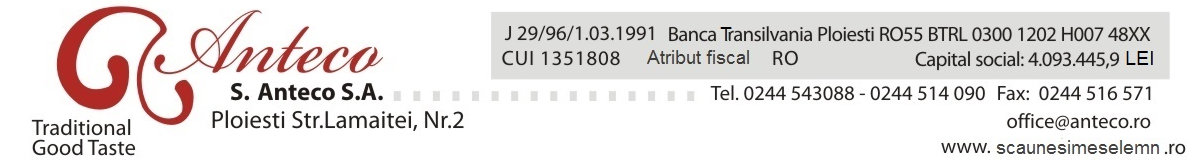 							232 / 15 IANUARIE 2015                                                                  Catre  ,                                                       Bursa de Valori Bucuresti                                         Autoritatea de Supraveghere Financiara                                 Sectorul Instrumentelor si Investitiilor FinanciareRAPORT CURENT Conform Regulamentului CNVM nr. 1/2006, modificat prin Regulamentul CNVM nr. 31/2006 Data raportului: 15 IANUARIE 2015Denumirea societatii emitente: ANTECO S.A. Sediul social: municipiul Ploiesti , str. Lamiitei , nr. 2 , Judetul Prahova Numar de telefon: 0244/543088Numar de fax: 0244/516571Numar de inregistrare ORC: J29/96/01.03.1991Cod unic de inregistrare: 1351808 / ATRIBUT FISCAL RO  Capital social subscris si varsat: 4.093.445,9 leiPiata reglementata pe care se tranzactioneaza: RASDAQ , CATEGORIA III-R , PIATA PRIMCIPALA  XMBS , STARE – TRANZACTIONABILA Evenimente importante de raportat a) Schimbari in controlul asupra societatii – nu este cazul b) Achizitii sau instrainari substantiale de active – nu este cazul c) Procedura falimentului – nu este cazul d) Tranzactii de tipul celor enumerate la art. 225 din Legea nr. 297/2006 – nu este cazul e) alte evenimente : CONVOCARE ADUNARE GENERALA EXTRAORDINARA A ACTIONARILOR      					                                                95 / 12 IANUARIE 2015                                                          CONVOCAREA              Adunarii Generale Extraordinare  a Actionarilor S. ANTECO  S.A. Ploiesti  in                                                       data de  17/18.02.2015Consiliul de Administratie al S. ANTECO S.A.  , avand cod unic de inregistrare 1351808 si numar de ordine in registrul comertului J29/96/01.03.1991, capital social 4.093.445,90  lei integral subscris si varsat, In conformitate cu prevederile si dispozitiile  : Actului Constitutiv al societatii ,  Legii nr. 31/1990 ® , Legii nr. 247/2004 , Regulamentului nr. 1/2006 al C.N.V.M. ,  Regulamentului nr.  6/2009 al C.N.V.M. , Legii nr. 151/2014 si Regulamentului A.S.F. nr. 17/28.11.2014 				        CONVOACA La sediul societatii din municipiul Ploiesti , str. Lamiitei , nr.2 , Judetul Prahova , cod	 postal 100185 , Adunarea Generala Extraordinara a Actionarilor  societatii  la data de  17.02.2015  ora 10.00 . In cazul in care adunarea nu se va putea tine datorita neindeplinirii cvorumului a doua convocare este la data de  18.02.2015 , in acelasi  loc, la aceeasi ora si cu aceeasi ordine de zi.             La Adunarea Generala Extraordinara  sunt indreptatiti sa participe si sa voteze actionarii inregistrati in Registrul Actionarilor tinut de S.  Depozitarul Central S.A. Bucuresti  la sfarsitul zilei de 30 IANUARIE  2015 , considerata data de referinta.           ORDINE DE ZI             1.Dezbaterea si aprobarea de catre actionari a situatiei create de lipsa cadrului legal de functionare a pietei RASDAQ , raportat la disp. art. 9 alin.(1) din Legea nr. 151/2014 .           2.Adoptarea unei hotarari privitoare la efectuarea de catre S. ANTECO S.A. Ploiesti a demersurilor legale in vederea admiterii la tranzactionare a actiunilor emise de societate pe o piata reglementata sau tranzactionarea acestora in cadrul unui sistem alternativ de tranzactionare.              3. Efectuarea de catre S. ANTECO S.A. Ploiesti a demersurilor legale necesare in vederea admiterii la tranzactionare a actiunilor emise de societate pe piata reglementata administrata de Bursa de Valori Bucuresti ( B.V.B. ) , in categoria pentru care societatea indeplineste conditiile cerute de operatorul de piata si de legea aplicabila pentru admiterea la tranzactionare . Votul in favoarea acestui punct de pe ordinea de zi este alternativ votului acordat in favoarea fiecaruia dintre punctele 3 - 6  din prezentul convocator .	4. Efectuarea de catre S. ANTECO S.A. Ploiesti a demersurilor legale necesare in vederea admiterii la tranzactionare a actiunilor emise de societate pe piata reglementata administrata de Sibiu Stock Exchange S.A. ( SIBEX )  , in categoria pentru care societatea indeplineste conditiile cerute de operatorul de piata si de legea aplicabila pentru admiterea la tranzactionare . Votul in favoarea acestui punct de pe ordinea de zi este alternativ votului acordat in favoarea fiecaruia dintre punctele  3 - 6  din prezentul convocator .	5. Efectuarea de catre S. ANTECO S.A. Ploiesti a demersurilor legale necesare in vederea admiterii la tranzactionare a actiunilor emise de societate in cadrul sistemului alternativ de tranzactionare  administrat  de Bursa de Valori Bucuresti ( B.V.B. ) , sau oricarui sistem alternativ de tranzactionare care precede acestuia . Votul in favoarea acestui punct de pe ordinea de zi este alternativ votului acordat in favoarea fiecaruia dintre punctele 3 - 6 din prezentul convocator .	6. Efectuarea de catre S. ANTECO S.A. Ploiesti a demersurilor legale necesare in vederea admiterii la tranzactionare a actiunilor emise de societate in cadrul sistemului alternativ de tranzactionare  administrat  de Sibiu Stock Exchange S.A. ( SIBEX )  . Votul in favoarea acestui punct de pe ordinea de zi este alternativ votului acordat in favoarea fiecaruia dintre punctele  3 - 6  din prezentul convocator .	7. Mandatarea Consiliului de Administratie al S. ANTECO S.A. Ploiesti pentru aprobarea si efectuarea tuturor formalitatilor legale necesare , utile sau oportune, in vederea implementarii hatararilor adoptate in cadrul acestei Adunari Generale Extraordinare a Actionarilor S. ANTECO S.A. Ploiesti si a demersurilor in vederea admiterii la tranzactionare a actiunilor emise de Societate astfel cum rezulta din hotararea actionarilor , si , dupa caz , ratificarea actelor deja incheiate si formalitatilor intreprinse in numele societatii in acest scop inclusiv , fara a se limita la : a) selectarea intermediarului si/sau a consultantului autorizat in vederea admiterii la tranzactionare pe o piata reglementata sau pe un sistem alternativ de tranzactionare , conform hotararii A.G.E.A. S. ANTECO S.A. Ploiesti , precum si a oricaror alti consultanti in legatura cu admiterea actiunilor la tranzactionare , negocierea si semnarea oricaror contracte cu acestia ;     b) asigurarea redactarii si publicarii unui prospect de emisiune sau a unui document de prezentare a societatii ; c) aprobarea si semnarea oricaror certificate , declaratii , notificari si orice alte acte necesare , indeplinirea oricaror formalitati si autorizarea si/sau executarea oricaror alte actiuni necesare pentru a da efecte depline aprobarii la tranzactionare a actiunilor S. ANTECO S.A. Ploiesti ; d) reprezentarea  S.  ANTECO  S.A. Ploiesti in fata : A.S.F. , B.V.B. , SIBEX , S. DEPOZITARUL CENTRAL S.A. BUCURESTI , precum si in fata oricaror alte autoritati , persoane fizice sau juridice , dupa cum va fi necesar in scopul implementarii hotararilor A.G.A. adoptate .	8. Stabilirea Criteriilor de performanta ale conducerii societatii pentru exercitiul financiar 01.01.2015 – 31.12.2015 .	             9. Imputernicirea unei persoane  sa semneze in fata notarului public, al avocatilor si oricaror alte persoane fizice sau juridice toate hotararile adoptate si sa intreprinda toate demersurile necesare in relatiile cu Oficiul Registrului Comertului, Monitorul Oficial, A.S.F. si BVB , etc. .              10. Stabilirea datei de  18.03.2015 ca data de inregistrare pentru identificarea actionarilor asupra carora se rasfrang efectele Adunarii Generale Extraordinare a Actionarilor, conform art. 238 din Legea nr.297/2004 privind piata de capital si a datei de 17.03.2015 ca « ex date « .Unul sau mai multi actionari reprezentand individual sau impreuna cel putin 5% din capitalul social au dreptul , conform dispozitiilor legale aplicabile : a) de a introduce puncte pe ordinea de zi a Adunarii Generale Extraordinare a Actionarilor. Solicitarea trebuie transmisa in scris pana la sfarsitul  zilei de  24 ianuarie 2015 ;  propunerile privind introducerea de puncte noi pe ordinea de zi a Adunarii Generale Extraordinare a Actionarilor trebuie depuse la sediul                S. ANTECO S.A.  din Ploiesti, str. Lamiitei nr. 2, Judetul Prahova, cod postal 100185 ;b) de a prezenta proiecte de hotarare pentru punctele incluse sau propuse spre a fi incluse pe ordinea de zi a Adunarii Generale Extraordinare a Actionarilor, cel tarziu pana la sfarsitul zilei de  8 februarie 2015 . Fiecare actionar are dreptul sa adreseze intrebari in scris privind punctele de pe ordinea de zi a Adunarii Generale  Extraordinare a Actionarilor, incepand cu data de 23  ianuarie 2015 si pana la sfarsitul zilei de  12 februarie 2015  . Societatea poate formula un raspuns general pentru intrebarile cu acelasi continut care va fi disponibil pe pagina de internet a societatii , in format intrebare-raspuns.Actionarii pot participa personal sau pot fi reprezentati in cadrul Adunarii Generale Extraordinare  a Actionarilor de catre reprezentantii lor legali sau de catre alte persoane carora li s-a acordat o procura speciala, pe baza formularului de procura pus la dispozitie de S.  ANTECO S.A. Ploiesti, in conditiile legii. Formularul de procura poate fi obtinut de la sediul Societatii incepand cu data de  23  ianuarie 2015  si de pe website-ul Societatii (www.anteco.ro, www.scaunesimeselemn.ro ).                Procurile speciale, in original, completate si semnate, vor fi depuse la sediul S.   ANTECO S.A.  din Ploiesti, str. Lamiitei nr. 2, Judetul Prahova, cod postal 100185 pana pe data de  14 februarie 2015  , ora 16.00, in plic inchis, cu mentiunea scrisa in clar si cu majuscule:        <  PENTRU ADUNAREA GENERALA  EXTRAORDINARA   A  ACTIONARILOR  S. ANTECO S.A. PLOIESTI  DIN   17/18  FEBRUARIE 2015   > , conform dispozitiilor legale aplicabile .             La data Adunarii Generale Extraordinare a Actionarilor, la intrarea in sala de sedinta,reprezentantii desemnati vor prezenta exemplarul lor de procura speciala si actul de identitate. Actionarii  S.  ANTECO S.A inregistrati la data de referinta in registrul actionarilor eliberat de Depozitarul Central S.A. au posibilitatea de a vota prin corespondenta, inainte de Adunarea Generala Extraordinara  a Actionarilor. Actionarilor li se vor transmite gratuit formularele de vot prin corespondenta in urma unei cereri inaintate la registratura societatii incepand cu data de  23  ianuarie 2015  .                Formularul de vot prin corespondenta va fi depus la sediul S.  ANTECO S.A , str. Lamiitei nr. 2, Judetul Prahova, cod postal 100185  in plic inchis, cu mentiunea scrisa in clar si cu majuscule: < PENTRU ADUNAREA GENERALA   EXTRAORDINARA  A ACTIONARILOR  S. ANTECO S.A. PLOIESTI DIN   17/18  FEBRUARIE 2015   > pana la data  14 februarie 2015 , ora 16.00 , conform dispozitiilor legale aplicabile .              Formularele de vot care nu sunt primite la sediul S.  ANTECO S.A  pana la datele si orele mai sus mentionate nu vor fi luate in calcul pentru determinarea cvorumului si majoritatii in Adunarea Generala Extraordinara a Actionarilor S. ANTECO S.A. Ploiesti din 17/18  februarie  2015 .Incepand cu data de  18  ianuarie 2015 documentele, materialele informative si proiectul de hotarari in legatura cu Adunarea Generala Extraordinara a Actionarilor, in conditiile legislatiei in vigoare, pot fi  consultate si obtinute de actionari  de la sediul Societatii, in  zilele lucratoare intre orele 10 - 12 si pe website-ul Societati www.anteco.ro , www.scaunesimeselemn.ro .               Informatii suplimentare se pot obtine la sediul S.  ANTECO S.A. sau la numarul de telefon  0244/543088, intre orele 10:00 - 16:00 .                             PRESEDINTELE  CONSILIULUI  DE  ADMINISTRATIE 	                                                  ILISIE MIRCEA                                       CATRE ,                                               REGIA   AUTONOMA  MONITORUL                                                OFICIAL  S.A.	S.  ANTECO S.A. Ploiesti , cu sediul in str. Lamiitei , nr.2 , Judetul Prahova , inregistrata la Oficiul Registrului Comertului sub nr. J29/96/01.03.1991 , C.U.I.  1351808  ,  va   comunica , prin prezenta , faptul ca  documentul solicitat a fi publicat in Monitorul   Oficial , CONVOCATOR  A.G.E.A.   17/18  FEBRUARIE 2015   , contine  10.665  semne , conform  contorului de mai jos .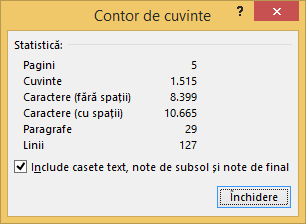 							S.   ANTECO  S.A.  PLOIESTI